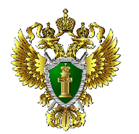 Прокуратура Чукотского района                                                       разъясняетНедопущение виктимного поведения в ситуациях осуществления действий, направленных на хищение имущества (денежных средств) бесконтактным способом с использованием информационно-коммуникационных технологийРазвитие информационных технологий в современном мире обуславливает их повсеместное проникновение во все сферы общественной жизни. Этим пользуются не только добросовестные пользователи информационных сетей, но и злоумышленники, преследующие различные противоправные цели – личное обогащение, дискредитацию граждан и государственных органов, распространение запрещенной информации, идей терроризма и экстремизма.В Российской Федерации отмечается ежегодный рост таких преступлений. Среди наиболее распространенных способов хищений следственная практика выделяет:- использование злоумышленниками индивидуальных данных банковских карт пострадавших для осуществления расчетов в преступных целях;- двойное списание, характеризующееся тем, что потерпевший передает банковскую карту другому лицу (продавцу, оператору, официанту и др.), которую тот дважды проводит через платежный терминал под предлогом ошибки при первоначальном платеже;- хищение при бесконтактной оплате, в тех случаях, когда похитители оперируют собственными бесконтактными считывателями или терминалами, прислоняя их к карманам и сумкам;- хищение с использованием дубликата сим-карты мобильного телефона, которое осуществляется путем предварительного выяснения преступниками номера сим-карты, к которому привязаны банковские карты и изготовления ее фальшивого аналога с последующим списанием денежных средств;- хищения посредством использования информации о банковских картах, предоставленных похитителям самими пострадавшими для оплаты продаваемых ими товаров;- распространенный характер носят хищения, связанные с обманом доверчивых граждан, когда похитители, представляясь близкими родственниками (знакомыми) потерпевших, просят о передаче или перечислении электронным платежом определенной суммы денежных средств для разрешения сложившихся в их жизни неблагоприятных ситуаций;- отмечены случаи мошенничества, при которых похитители просят о перечислении денежных средств или оказании возмездных услуг под предлогом различных нужд органов государственной власти, а также правоохранительных органов.Данные деяния могут квалифицироваться по п. «г» ч.3 ст. 158 УК РФ, либо по ст. 159.3 УК РФ. Эти составы очень схожи и являются смежными. Однако отграничению таких смежных преступлений как кража имущества с банковского счета и мошенничество с использованием электронных средств платежа будет способствовать анализ объективной стороны совершенного преступления. Так, отличия здесь заключаются в следующем:1. При краже действия виновного должны быть тайными, в то время как при совершении мошенничества преступник действует открыто, общаясь с потерпевшим или иным лицом. 2. При краже потерпевший или иное лицо не участвует в процессе изъятия похищаемого имущества, а при мошенничестве виновный посредством обмана понуждает другое лицо передать похищаемое имущество или совершать действия способствующие изъятию имущества.В связи с вышеизложенным, настоятельно рекомендуется сохранять бдительность, не откликаться на такие провокации и в каждом случае поступления сомнительных предложений от неизвестных лиц сообщать о них в компетентные органы для уголовно-правовой оценки и организации уголовного преследования злоумышленников.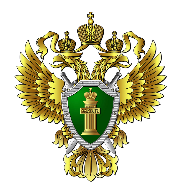 Чукотский автономный округ, Чукотский район, с. Лаврентия, ул. Дежнева, д. 44с. Лаврентия2020 год